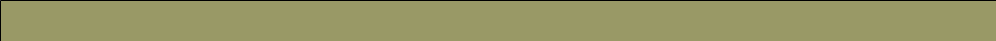 В вашей семье и под вашим руководством растет будущий гражданин, будущий деятель и будущий борец... Все, что совершается в стране, через вашу душу и вашу мысль должно приходить к детям" А. С. Макаренко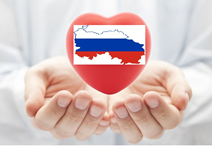 Пословицы о РодинеЛюбовь к Родине сильнее смерти.Человек без Родины - соловей без песни.Береги землю родимую, как мать любимую.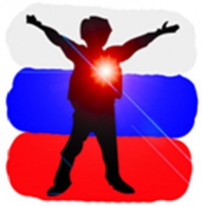 Подготовила воспитатель:Красноцветова Г.Е.Быть гражданином - значит сознательно и активно выполнять гражданские обязанности и гражданский долг перед обществом, Родиной, обладать такими качествами личности, как патриотизм, гуманное отношение к людям.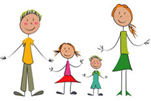 Зачатки этих качеств надо формировать в ребенке как можно раньше.Семья — источник и звено передачи ребенку социально-исторического опыта. В ней ребенок получает уроки нравственности, закладываются жизненные позиции. Семейное воспитание носит эмоциональный, интимный характер, оно основано на любви и привязанности. Не случайно основная задача патриотического воспитания — воспитание любви к родителям, близким, дому, детскому саду, малой родине, стране.Уважаемые мамы, папы, дедушки и бабушки! Перед вами стоит нелёгкая задача – донести всю глубину понятия «гражданин Отечества» до маленького Человека, привить ему любовь к Родине. Выбирайте правильные ориентиры для воспитания детей,  чтобы научить их любить Родину.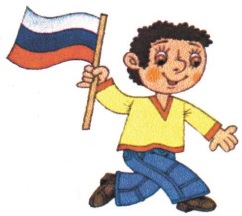 Важные советы: Если вы хотите вырастить ребенка достойным человеком и гражданином, не говорите дурно о стране, в которой живете;- рассказывайте своему ребенку об испытаниях, выпавших на долю ваших предков, из которых они вышли с честью;-знакомьте своего ребенка с памятными и историческими местами своей Родины;-поощряйте интерес Вашего ребенка к культуре и истории своего народа;- объясняйте значения народных праздников, обычаев, традиций;-читайте ребенку народные сказки, потешки, книги о Родине, ее героях;-играйте с Вашим ребенком в народные игры;-обращайте внимание ребенка на события, происходящие в стране; -знакомьте ребенка с государственными символами (герб, флаг, гимн);- изучайте с ребенком родную природу и учите беречь ее;-обращайте внимание ребенка на красоту родного города;-вместе с ребенком принимайте участие в труде по благоустройству и озеленению своего двора;-учите ребенка правильно оценивать свои поступки и поступки других людей.